TOKİ AKASYA ANAOKULU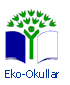 2020-2021 EĞİTİM-ÖĞRETİM YILIEKO-OKULLAR PROGRAMI“SU, TEMİZLİK VE HİJYEN” KONULU YILLIK EYLEM PLANIAYLAREYLEM VE ETKİNLİKLERUYGULAMAEYLÜLEko-Okul eylem planının hazırlanmasıEko-okullar komitesinin kurulmasıEko-okullar timinin kurulması.Öğretmen ve yardımcı personelin proje hakkında bilgilendirilmesiVelilerin covid-19 hakkında hazırlanan broşürlerle, okulda alınan önlemlerle ve kurallarla ilgili oluşturulan video ile bilgilendirilmesiOkulun lavabo ve çeşitli yerlerinde covid-19 ile ilgili bilgilendirme ve uyarı afiş ve stickerlarının yapıştırılmasıTüm okulun covid-19 önlemleri çerçevesinde düzenli temizlenmesi ve dezenfekte edilmesiOkulumuzda hijyeni sürekli hale getirmek için sınıf ve diğer hijyen noktalarında dezenfektan, kolonya ve maske temininin sağlanmasıÖğretmen ve yardımcı personelin hijyen kurallarına dikkat etmesi açısından maske, eldiven ve siperlik kullanımına başlaması ve sürekli hale getirmesi*Koordinatör Öğretmen*Tüm ÖğretmenlerEKİMÖğrencilerin proje hakkında bilgilendirilmesiEko-Okul panosunun oluşturulmasıVelilerin proje hakkında bilgilendirilmesiOkul web sayfasında eko-okul bölümünün oluşturulmasıEl yıkama aşamalarının öğretilmesi ve “Zıp Zıp’ın elleri” adlı kukla oyununun oynanmasıEl yıkama ve temizlik ile ilgili bilgilendirici slaytların hazırlanmasıTemizlik ve hijyen şarkısının öğretilmesiKarabiber sabun deneyinin yapılmasıHayvanları koruma günü kapsamında öğrencilerle birlikte okuldaki hayvanlarımızın sularının tazelenmesi, kümes ve kulübelerin temizlik ve bakımının yapılmasıTüm çalışmaların fotoğraflandırılarak ve dosyalanarak arşivlenmesi* Koordinatör Öğretmen* Tüm Öğretmenler* Eko-Okul Komitesi KASIMEko-slogan, eko-logo ve eko-ilkenin belirlenmesi ve eko okul panosunda sergilenmesiSu, temizlik ve hijyen sloganı oluşturulmasıTüm sınıflarda “Temizlik nedir? Vücut temizliği nedir? Ve faydaları nelerdir?” konularının işlenmesi. Diş hekimi velilerimizin öğrencilerimize diş temizliği ile ilgili bilgi vermesiAilelere yollanan haftalık diş fırçalama tablosunun düzenli doldurulmasıDiş temizliği ile ilgili pandomim oynanmasıBahçe temizliği yapılarak toplanan kuru yapraklarla sanat etkinliği oluşturulması Kasım Ayı en temiz ve düzenli sınıfın seçimi ve eko okul logosu verilmesi.Okul web sitesinden projenin aylık çalışmaları ile ilgili fotoğrafların yayınlanmasıTüm çalışmaların fotoğraflandırılarak ve dosyalanarak arşivlenmesi* Koordinatör Öğretmen* Tüm Öğretmenler* Eko-Okul Komitesi* Koordinatör Öğretmen* Tüm Öğretmenler* Eko-Okul KomitesiARALIKKüçük yeşil sabun hikayesinin okunması ve dramatizasyon çalışmaları yapılmasıBay mikrop şarkısının öğretilmesiSim, el kremi ve sabun kullanarak mikrop deneyinin yapılmasıMikropla ilgili özgün sanat çalışmalarının yapılmasıÖğrencilerle birlikte sabun yapımıAralık Ayı en temiz ve düzenli sınıfın seçimi ve eko okul logosu verilmesiOkul web sitesinden projenin aylık çalışmaları ile ilgili fotoğrafların yayınlanmasıTüm çalışmaların fotoğraflandırılarak ve dosyalanarak arşivlenmesi                                                                                                                                                                               Küçük yeşil sabun hikayesinin okunması ve dramatizasyon çalışmaları yapılmasıBay mikrop şarkısının öğretilmesiSim, el kremi ve sabun kullanarak mikrop deneyinin yapılmasıMikropla ilgili özgün sanat çalışmalarının yapılmasıÖğrencilerle birlikte sabun yapımıAralık Ayı en temiz ve düzenli sınıfın seçimi ve eko okul logosu verilmesiOkul web sitesinden projenin aylık çalışmaları ile ilgili fotoğrafların yayınlanmasıTüm çalışmaların fotoğraflandırılarak ve dosyalanarak arşivlenmesi                                                                                                                                                                               * Koordinatör Öğretmen* Tüm Öğretmenler* Eko-Okul KomitesiOCAKSuda yaşayan canlılarla ilgili bilgilendirmelerin yapılması ve çizgi çalışmalarının uygulanmasıSuda yaşayan canlılar ile ilgili yeni yıl kartlarının hazırlanması ve velilere yollanmasıSu, temizlik ve hijyen konulu afişlerin hazırlanması“Su Elçileri” sinema filminin izlenmesiEvde yaşam atölyesinde temizlik çalışmaları yapılmasıOcak Ayı en temiz ve düzenli sınıfın seçimi ve eko okul logosu verilmesi.Okul web sitesinden projenin aylık çalışmaları ile ilgili fotoğrafların yayınlanmasıTüm çalışmaların fotoğraflandırılarak ve dosyalanarak arşivlenmesiEko-Okullar Eylem Planı I. Dönem Sonu Raporu’nun Eko-Okullar Ulusal Koordinatörlüğü’ne gönderilmesi.Suda yaşayan canlılarla ilgili bilgilendirmelerin yapılması ve çizgi çalışmalarının uygulanmasıSuda yaşayan canlılar ile ilgili yeni yıl kartlarının hazırlanması ve velilere yollanmasıSu, temizlik ve hijyen konulu afişlerin hazırlanması“Su Elçileri” sinema filminin izlenmesiEvde yaşam atölyesinde temizlik çalışmaları yapılmasıOcak Ayı en temiz ve düzenli sınıfın seçimi ve eko okul logosu verilmesi.Okul web sitesinden projenin aylık çalışmaları ile ilgili fotoğrafların yayınlanmasıTüm çalışmaların fotoğraflandırılarak ve dosyalanarak arşivlenmesiEko-Okullar Eylem Planı I. Dönem Sonu Raporu’nun Eko-Okullar Ulusal Koordinatörlüğü’ne gönderilmesi.* Koordinatör Öğretmen* Tüm Öğretmenler* Eko-Okul KomitesiŞUBATHaftalık oda düzenleme tablosunun oluşturulması ve velilerce doldurulmasıEvde yaşam atölyesinde çamaşır katlama ve düzen çalışmaları yapılmasıTemizlikle ilgili gölge oyununun oynanmasıSınıflarda saksılarda temiz ve kirli(içinde pil, poşet vs.)toprakta aynı cins bitki dikilmesi ve büyümesinin gözlemlenmesiŞubat Ayı en çevreci, en temiz ve düzenli sınıfın seçimi ve eko okul logosu verilmesi.Okul web sitesinden projenin aylık çalışmaları ile ilgili fotoğrafların yayınlanmasıTüm çalışmaların fotoğraflandırılarak ve dosyalanarak arşivlenmesiHaftalık oda düzenleme tablosunun oluşturulması ve velilerce doldurulmasıEvde yaşam atölyesinde çamaşır katlama ve düzen çalışmaları yapılmasıTemizlikle ilgili gölge oyununun oynanmasıSınıflarda saksılarda temiz ve kirli(içinde pil, poşet vs.)toprakta aynı cins bitki dikilmesi ve büyümesinin gözlemlenmesiŞubat Ayı en çevreci, en temiz ve düzenli sınıfın seçimi ve eko okul logosu verilmesi.Okul web sitesinden projenin aylık çalışmaları ile ilgili fotoğrafların yayınlanmasıTüm çalışmaların fotoğraflandırılarak ve dosyalanarak arşivlenmesi* Koordinatör Öğretmen* Tüm Öğretmenler* Eko-Okul KomitesiMARTSuyun dönüşümü, tasarrufu, önemi, nasıl korunacağı konularında sanat,Türkçe-dil, müzik, oyun, fen ve doğa etkinliklerinin düzenlenmesi 22 Mart Dünya Su Günü’nün kutlanması“Su Damlası Şıp Şıpın Bir Günü” adlı hikayenin okunmasıHer sınıfın su damlası tasarımı hazırlamasıYağmurun oluşumu ve su döngüsünün videolarla anlatılmasıSu tasarrufu bilincinin oluşturulması için hazırlanan kartlarla sınıfa sunum yapılması ve hazırlanan dokümanların velilere yollanmasıMart Ayı en temiz ve düzenli sınıfın seçimi ve eko okul logosu verilmesiOrman haftası kapsamında bahçeye fidan dikilmesi ve bahçedeki diğer ağaçların da öğrencilerle birlikte sulanması, hatıra fotoğrafları çekip çerçevelerin hazırlanmasıTüm çalışmaların fotoğraflandırılarak ve dosyalanarak arşivlenmesiOkul web sitesinden projenin aylık çalışmaları ile ilgili fotoğrafların yayınlanmasıSuyun dönüşümü, tasarrufu, önemi, nasıl korunacağı konularında sanat,Türkçe-dil, müzik, oyun, fen ve doğa etkinliklerinin düzenlenmesi 22 Mart Dünya Su Günü’nün kutlanması“Su Damlası Şıp Şıpın Bir Günü” adlı hikayenin okunmasıHer sınıfın su damlası tasarımı hazırlamasıYağmurun oluşumu ve su döngüsünün videolarla anlatılmasıSu tasarrufu bilincinin oluşturulması için hazırlanan kartlarla sınıfa sunum yapılması ve hazırlanan dokümanların velilere yollanmasıMart Ayı en temiz ve düzenli sınıfın seçimi ve eko okul logosu verilmesiOrman haftası kapsamında bahçeye fidan dikilmesi ve bahçedeki diğer ağaçların da öğrencilerle birlikte sulanması, hatıra fotoğrafları çekip çerçevelerin hazırlanmasıTüm çalışmaların fotoğraflandırılarak ve dosyalanarak arşivlenmesiOkul web sitesinden projenin aylık çalışmaları ile ilgili fotoğrafların yayınlanması* Koordinatör Öğretmen* Tüm Öğretmenler* Eko-Okul KomitesiNİSANNİSANDünya sağlık günü dolayısıyla okul bahçesinde ‘Sağlıklı ol, mutlu yaşa ‘ konulu spor etkinliklerinin düzenlenmesi“OPET temiz tuvalet” kampanyası kapsamında öğrencilere bilgilendirme çalışmalarının yapılmasıTemizlik ve konulu çalışma kağıtlarının evlerde aile katılımı sağlanarak uygulanması.Uygulama bahçesinin mevsime uygun şekilde temizlenmesi ve yeniden düzenlenmesiNisan Ayı en çevreci, en temiz ve düzenli sınıfın seçimi ve eko okul logosu verilmesiTüm çalışmaların fotoğraflandırılarak ve dosyalanarak arşivlenmesiOkul web sitesinden projenin aylık çalışmaları ile ilgili fotoğrafların yayınlanması* Koordinatör Öğretmen* Tüm Öğretmenler* Eko-Okul KomitesiMAYISMAYISTemiz çevre drama çalışmalarının yapılmasıTemiz ve kirli topraklarda bitki yetiştirme deneyinin yapılmasıTemizlik ve hijyen konularında öğrencilerin diledikleri boya ile evlerinde yaptıkları resimlerin okulun çeşitli yerlerinde sergilenmesiYıl içerisinde yapılan bütün proje ve çalışmaların sergilenmesi.Sergi açılışı öncesinde “en temiz benim” defilesinin düzenlenmesiTüm çalışmaların fotoğraflandırılarak ve dosyalanarak arşivlenmesiOkul web sitesinden projenin aylık çalışmaları ile ilgili fotoğrafların yayınlanması* Koordinatör Öğretmen* Tüm Öğretmenler* Eko-Okul KomitesiHAZİRANHAZİRAN5 Haziran  Dünya Çevre Günü kutlamalarıEko-Kitaplık ve Eko-Arşivin zenginleştirilmesi oluşturulmasıTemizlik ve hijyene dikkat eden öğrencilere gurur kartı verilmesiEko-Okullar Eylem Planı Yıl Sonu Raporu’nun Eko-Okullar Ulusal Koordinatörlüğü’ne gönderilmesi.Tüm çalışmaların fotoğraflandırılarak ve dosyalanarak arşivlenmesi* Koordinatör Öğretmen* Tüm Öğretmenler* Eko-Okul Komitesi